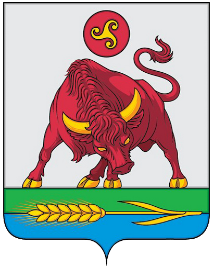 КОМИССИЯ ПО ПРЕДУПРЕЖДЕНИЮ И ЛИКВИДАЦИИ ЧРЕЗВЫЧАЙНЫХ СИТУАЦИЙ И ОБЕСПЕЧЕНИЮ ПОЖАРНОЙ БЕЗОПАСНОСТИБОХАНСКОГО ИУНИЦИПАЛЬНОГО РАЙОНАРЕШЕНИЕ№ 2По первому вопросу повестки дня:Информацию секретаря комиссии, начальника отдела по делам ГОЧС администрации муниципального образования «Боханский район» (Кабанов С.В.), начальника 44 ПСЧ 2-го пожарно-спасательного отряда ФПС ГУ МЧС России по Иркутской области (Бураев А.А.) и главы сельского поселения МО «Александровское» (Позднякова Л.И.) принять к сведению.Рекомендовать главе МО «Александровское» (Позднякова Л.И.):С 10.30 часов 03 февраля 2022 года снять режим функционирования «Повышенная готовность», в связи со стабилизацией гидрологической обстановки на р. Ангара, в границах д. Усолье-Жилкино МО «Александровское» Боханского района;Копию постановления о снятии режима функционирования «Повышенная готовность» направить в МКУ «ЕДДС-112 МО «Боханский район»» на адрес электронной почты: eddsbohan@mail.ru;В режиме повседневной деятельности вести мониторинг гидрологической обстановки в д. Усолье-Жилкино, с закреплением ответственных и привлечением старосты населенного пункта д. Усолье-Жилкино, в случае изменения обстановки немедленно докладывать председателю КЧС и ПБ МО «Боханский район».«03» февраля 2022 годап. БоханЗам. Председателя КЧС и ПБ Боханского муниципального района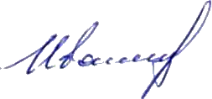 В.В. Иванов